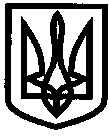 УКРАЇНАУПРАВЛІННЯ ОСВІТИІЗЮМСЬКОЇ МІСЬКОЇ РАДИХАРКІВСЬКОЇ ОБЛАСТІНАКАЗ12.05.2020											№ 164Відповідно до річного плану роботи Комунального вищого навчального закладу «Харківська академія неперервної освіти» на 2020 рік та наказу Академії від 13.01.2020 № 7 «Про проведення фестивалю «добрих практик» освітян Харківщини «Майстри педагогічної справи презентують», із метою задоволення потреб у професійній самореалізації працівників освіти Харківської області, обміну ефективним педагогічним досвідом і створення умов для співпраці наукових, методичних і педагогічних працівників, на основі Положення про проведення фестивалю «добрих практик» освітян Харківщини «Майстри педагогічної справи презентують», схваленого науково-методичною радою Академії, був проведений ІІІ Фестиваль «добрих практик» освітян Харківщини «Майстри педагогічної справи презентують» за темою «Медіаосвіта – актуальний компонент Нової української школи» (далі – Фестиваль). Фестиваль проводився за вказаною темою у двадцяти чотирьох номінаціях: «Управління освітою», «Дошкільна освіта», «Початкова освіта», «Позашкільна освіта», «Українська мова та література», «Зарубіжна література», «Іноземні мови», «Мови національних меншин», «Математика», «Історія», «Правознавство», «Географія, економіка», «Фізика, астрономія», «Біологія, екологія», «Хімія», «Інформатика», «Мистецтво», «Трудове навчання», «Основи здоров’я, фізична культура», «Виховна робота», «Практична психологія та соціальна робота», «Спеціальна та інклюзивна освіта», «Бібліотечна справа», «Захист Вітчизни». Протягом лютого 2020 року представили опис власного досвіду тридцять вісім педагогів закладів освіти міста у сімнадцяти номінаціях (додаток 1).Найбільш активними були: Ізюмська загальноосвітня школа І-ІІІ ступенів № 6 Ізюмської міської ради Харківської області (шість робіт), Ізюмська загальноосвітня школа І-ІІІ ступенів № 10 Ізюмської міської ради Харківської області (чотири роботи) (додаток 2).У лютому – травні 2020 року експертні комісії Комунального вищого навчального закладу «Харківська академія неперервної освіти» за кожною номінацією, відповідно до критеріїв оцінювання конкурсних матеріалів, визначили найкращі роботи педагогічних працівників закладів освіти області та дев’ятнадцять робіт педагогічних працівників закладів освіти міста Ізюм відзначено дипломами І – ІІІ ступенів (http://edu-post-diploma.kharkov.ua). Враховуючи вищезазначене, НАКАЗУЮ:1. Керівникам закладів освіти м. Ізюм:1.1. Взяти до роботи аналітичні матеріали про підсумки фестивалю «добрих практик» освітян Харківщини «Майстри педагогічної справи презентують» (http://edu-post-diploma.kharkov.ua). Термін: до лютого 20211.2. Нагородити дипломами КВНЗ «Харківська академія неперервної освіти» педагогічних працівників - переможців Фестивалю (http://edu-post-diploma.kharkov.ua).Термін: червень - серпень 20201.2. Залучити педагогічних працівників закладів освіти до участі в обласному фестивалі «добрих практик» освітян Харківщини «Майстри педагогічної справи презентують» у 2021 році.Термін: лютий 20211.3. Взяти до роботи аналітичні матеріали за підсумками участі педагогічних працівників закладів освіти міста у обласних фестивалях «добрих практик» освітян Харківщини «Майстри педагогічної справи презентують» за 2018-2020 роки (додаток 3,4). Термін: травень 2020- лютий 20212. Відділу науко-методичного та інформаційного забезпечення управління освіти Ізюмської міської ради Харківської області (Агішевій С.Р.):2.1. Підготувати матеріали на сайт управління освіти Ізюмської міської ради Харківської області за підсумками участі педагогічних працівників закладів освіти міста у Фестивалі за темою «Медіаосвіта – актуальний компонент Нової української школи». Термін: до 31.05.20203. Контроль за виконанням цього наказу покласти на начальника відділу науково-методичного та інформаційного забезпечення Ізюмської міської ради Харківської області Золотарьову Н.М.Начальник управління освіти				О.В. БезкоровайнийЗолотарьоваАгішеваДодаток 1до наказу управління освіти Ізюмської міської ради Харківської областівід 12.05.2020 № 164Додаток 2до наказу управління освіти Ізюмської міської ради Харківської областівід 12.05.2020 № 164Додаток 3до наказу управління освіти Ізюмської міської ради Харківської областівід 12.05.2020 № 164Додаток 4до наказу управління освіти Ізюмської міської ради Харківської областівід 12.05.2020 № 164Агішева Про підсумки участі педагогічних працівників закладів освіти міста Ізюм в обласному фестивалі «добрих практик» освітян Харківщини «Майстри педагогічної справи презентують»Кількісно – якісний показник участі педагогічних працівників закладів освіти м. Ізюм у ІІІ Фестивалі «добрих практик» освітян Харківщини «Майстри педагогічної справи презентують» за номінаціями у 2020 роціКількісно – якісний показник участі педагогічних працівників закладів освіти м. Ізюм у ІІІ Фестивалі «добрих практик» освітян Харківщини «Майстри педагогічної справи презентують» за номінаціями у 2020 роціКількісно – якісний показник участі педагогічних працівників закладів освіти м. Ізюм у ІІІ Фестивалі «добрих практик» освітян Харківщини «Майстри педагогічної справи презентують» за номінаціями у 2020 роціНазва  номінаціїКількість поданих робітКількість отриманих дипломівУправління освітою11Бібліотечна справа11Мистецтво11       Фізика, астрономія10Початкова освіта84Дошкільна освіта85Практична психологія та соціальна робота42Виховна робота10Іноземні мови20Трудове навчання 11Зарубіжна література10Географія,економіка11Спеціальна та інклюзивна освіта32Українська мова та література20Основи здоров’я, фізична культура10Захист Вітчизни11Інформатика10Біологія, екологія00Позашкільна освіта00Історія00Математика00Громадянська освіта, правознавство00Хімія00Мови національних меншин003819 (50%)Кількісно-якісний показник участі педагогічних працівників закладів освіти м. Ізюм у ІІІ Фестивалі «добрих практик» освітян Харківщини «Майстри педагогічної справи презентують» у 2020 роціНазва ЗОКількість поданих робітКількість зареєстрованих робітЯкістьІГ № 1111      ІІ ступеняІЗОШ № 2220ІГ № 3220ІЗОШ № 4222      І,  ІІІ ступеняІЗОШ № 5221       ІІІ ступеняІЗОШ № 6551       ІІ ступеняІЗОШ № 10442      ІІ, ІІІ ступеняІЗОШ № 11331       ІІІ ступеняІЗОШ № 12222      ІІ, ІІІ ступеняКам’янський ліцей000ЦДЮТ000ІРПЦ000ІДНЗ № 2111       І ступеняІДНЗ № 4221       ІІ ступеняІДНЗ № 6000ІДНЗ № 9331      ІІІ ступеняІДНЗ № 10110ІДНЗ № 12111       ІІІ ступеняІДНЗ № 13111       ІІ ступеняІДНЗ № 14221       ІІІ ступеняІДНЗ № 16332        І,ІІІ ступінівІДНЗ № 17111       І ступеня383819 робіт (50%) якість матеріалівКількісно показник участі педагогічних працівників закладів освіти м. Ізюм у обласному фестивалі «добрих практик» освітян Харківщини «Майстри педагогічної справи презентують» у 2018-2020 рокахНазва ЗОКількість зареєстрованих робіт у 2018 роціКількість зареєстрованих робіт у 2019 роціКількість зареєстрованих робіт у 2020 роціІГ № 1111ІЗОШ № 2222ІГ № 3062ІЗОШ № 4122ІЗОШ № 5002ІЗОШ № 6116ІЗОШ № 10004ІЗОШ № 11293ІЗОШ № 12032ІДНЗ № 2111ІДНЗ № 4022ІДНЗ № 6000ІДНЗ № 9033ІДНЗ № 10001ІДНЗ № 12011ІДНЗ № 13021ІДНЗ № 14022ІДНЗ № 16033ІДНЗ № 17011ІЦДЮТ0390ІРЦ000КЗ Кам’янський ліцей000Якісний показник участі педагогічних працівників закладів освіти м. Ізюм у обласному фестивалі «добрих практик» освітян Харківщини «Майстри педагогічної справи презентують»  за номінаціями у 2018-2020 рокахЯкісний показник участі педагогічних працівників закладів освіти м. Ізюм у обласному фестивалі «добрих практик» освітян Харківщини «Майстри педагогічної справи презентують»  за номінаціями у 2018-2020 рокахЯкісний показник участі педагогічних працівників закладів освіти м. Ізюм у обласному фестивалі «добрих практик» освітян Харківщини «Майстри педагогічної справи презентують»  за номінаціями у 2018-2020 рокахЯкісний показник участі педагогічних працівників закладів освіти м. Ізюм у обласному фестивалі «добрих практик» освітян Харківщини «Майстри педагогічної справи презентують»  за номінаціями у 2018-2020 рокахНазва  номінаціїКількість отриманих дипломів у 2018 роціКількість отриманих дипломів у 2019 роціКількість отриманих дипломів у 2020 роціУправління освітою001Бібліотечна справа001Мистецтво001       Фізика, астрономія000Початкова освіта224Дошкільна освіта055Практична психологія та соціальна робота012Виховна робота000Іноземні мови000Трудове навчання 101Зарубіжна література010Географія,економіка111Спеціальна та інклюзивна освіта122Українська мова та література000Основи здоров’я, фізична культура000Захист Вітчизни001Інформатика000Біологія, екологія000Позашкільна освіта000Історія000Математика130Громадянська освіта, правознавство000Хімія000Мови національних меншин0006 (67%)15(38%)19 (50%)